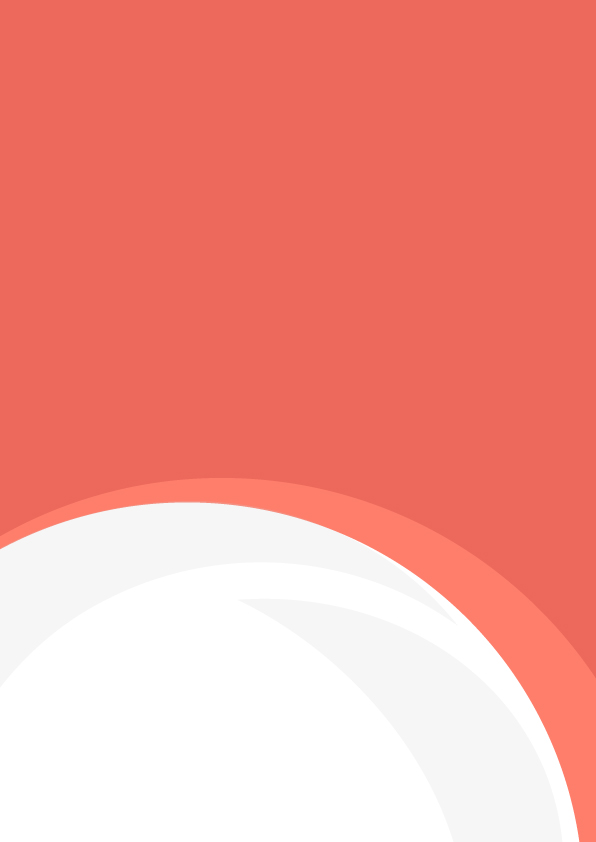 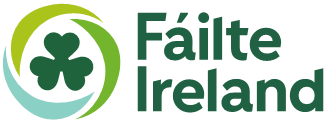 Interview Assessment FormGeneralKey competenciesAdditional informationCandidatePosition interviewed forInterviewed byDateWhat attracted you to this role?  Score out of 5Notes: /5What do you feel is the most relevant experience on your CV to date? Score out of 5Notes: /5Customer serviceCustomer serviceTell me about a time you delivered exceptional customer service in a previous role?Score out of 10Notes: /10Ability to handle pressure Ability to handle pressure Every job has its stressors. What was the most stressful aspect of working as a Food & Beverage Assistant? Why? How did you react to this?Score out of 10Notes: /10TeamworkTeamworkGive me an example of a time when you worked well as part of a team. Explain your contribution to the team and if the team experienced any difficulties.Score out of 10Notes:/10Communication skills Communication skills Tell me about a situation where there may have been a breakdown in communication at work. How did you handle it? Score out of 10Notes:/10Competency Marking out of 50 General /10Customer service /10Ability to handle pressure /10Teamwork /10Communication /10Total Is there anything that I haven’t asked you, that you would like to tell us to ensure you get a fair and comprehensive interview?  Earliest available start date? 